簡易自來水管理與模組化淨水技術研討會報名簡章主辦單位：財團法人中興工程顧問社中華民國105年4月簡易自來水管理與模組化淨水技術研討會報名簡章一、主辦單位：財團法人中興工程顧問社二、目　　的：臺灣部分山區地處偏遠，自來水管線埋設不易，經濟效益低，當地利用山泉水、地下水、井水作為水源，經簡易自來水處理系統處理後，供社區或各區居民生活所需；此類系統由居民組成管理委員會自行維護，地方政府得酌予補助。近年來，各縣市政府為有效統籌管理簡易自來水系統，陸續訂定簡易自來水事業管理自治條例或管理辦法，落實簡易自來水之申辦、審查、核准、營管與監督輔導等業務。中興工程顧問社本次特別邀請簡易自來水主管機關、工程單位、以及淨水技術廠商進行簡易自來水法規、業務興辦以及模組化淨水技術之經驗分享，提供國內各系統使用端與管理單位參考，以提升整體簡易自來水的使用品質。三、參加對象：市政府及區公所簡易自來水業務承辦人、各簡易自來水系統委員會負責人、工程顧問公司與技師公會等。四、時   間：105年5月3日（星期二）五、地   點：財團法人中興工程顧問社2樓國際會議廳             （臺北市內湖區新湖二路280號）
	   電話：（02）8791-9198#646六、報名方式：    （一）填寫報名表以傳真或E-mail方式報名    （二）上網進行報名作業，報名網址：http://www.sinotech.org.tw/eerc-ctr/news/swtf2016.htm七、報名人數：預計100人八、報名截止日期：請於105年4月29日前報名九、	研討會議程：研討會議程如表1所示，演講主題分為「簡易自來水法規與管理現況」、「簡易自來水業務興辦與維護管理」以及「模組化淨水技術之發展趨勢」三部分。所有議題結束後，講員與參與者可於綜合討論進行意見交流與探討。十、	報名方式：（一）填寫報名表以傳真或E-mail方式報名（二）上網進行報名作業，報名網址：						 		http://www.sinotech.org.tw/eerc-ctr/news/swtf2016.htm十一、聯絡方式：聯絡人：胡雁翠電話（02）8791-9198#646傳真（02）2971-8858電子信箱：hyt@sinotech.org.tw表1簡易自來水管理與模組化淨水技術研討會時間：105年5月3日（星期二）09：30～16：50地點：財團法人中興工程顧問社2樓國際會議廳       （臺北市內湖區新湖二路280號）十二、交通方式：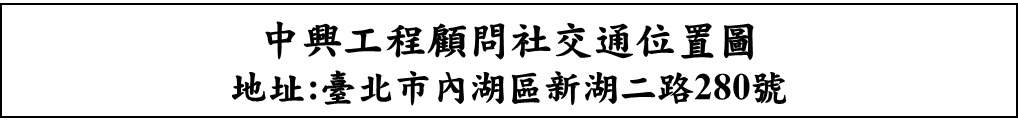 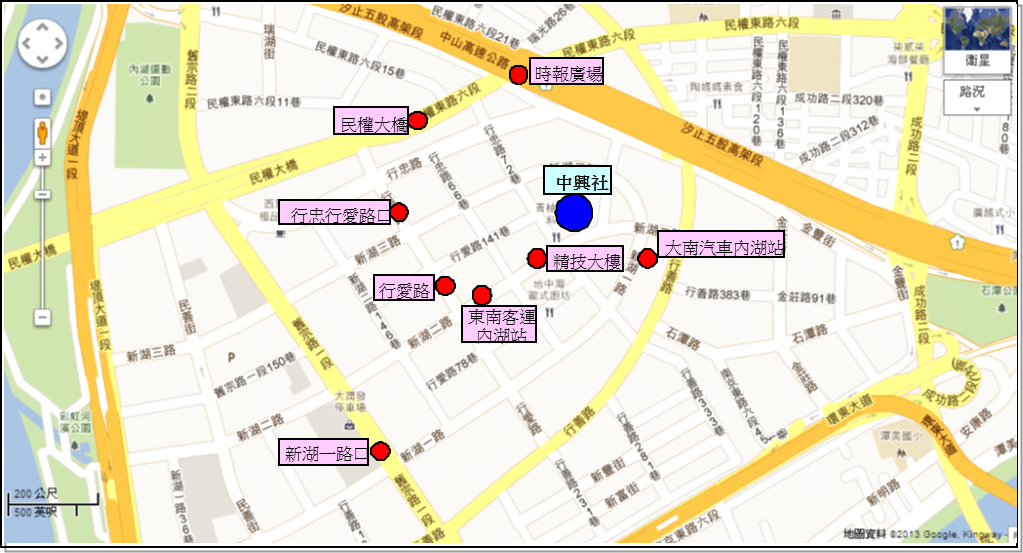 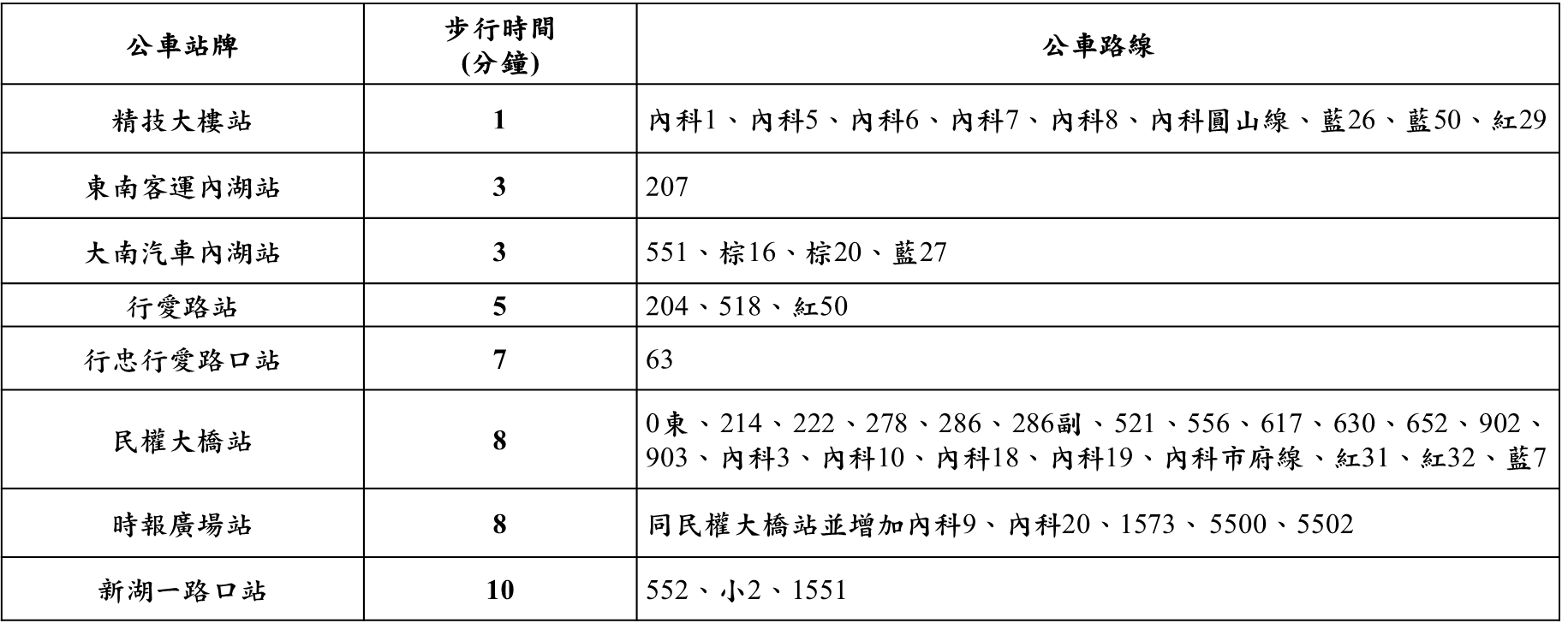 十三、報名表：簡易自來水管理與模組化淨水技術研討會報名表備註：（1）報名表若不夠，請自行影印。（2）需講習認證者，請填寫身分證字號。（3）為作業方便，請以正楷填寫。（4）以上資料請以傳真或電子郵件完成報名手續，並請來電確認。（5）為響應環保，活動期間請參加來賓自備環保杯，謝謝您的配合。（6）傳真：（02）2791-8858； E-Mail：hyt @sinotech.org.tw時間議題開幕貴賓開幕貴賓09:30~09:50報到報到報到09:50~10:00開幕致詞10:00~10:10貴賓致詞時間內容邀請對象主持人專題一簡易自來水法規與管理現況簡易自來水法規與管理現況簡易自來水法規與管理現況10:10~11:00簡易自來水業務推動現況水利署保育組李世偉科長中興社朱敬平 副主任11:00~12:00水權申請、簡水設施業務興辦與管理國立臺灣大學水工試驗所李方中博士中興社朱敬平 副主任12:00~13:00午餐午餐午餐專題二簡易自來水業務興辦與維護管理簡易自來水業務興辦與維護管理簡易自來水業務興辦與維護管理13:00~13:50簡水工程設計、監造和操作維護管理美華環境科技股份有限公司陳京台技術經理中興社朱敬平 副主任13:50~14:40簡易自來水微生物水質管理國立中正大學地球與環境科學系許昺慕教授中興社朱敬平 副主任14:40~15:00茶敘茶敘茶敘專題三模組化淨水技術之發展趨勢模組化淨水技術之發展趨勢模組化淨水技術之發展趨勢15:00~15:40Qwater於國際救災與偏鄉應用之經驗分享工業技術研究院材料與化工研究所水科技組陳建宏資深研究員中興社朱敬平 副主任15:40~16:20太陽能明日水站之推展華仕德科技股份有限公司邱俊龍協理中興社朱敬平 副主任16:20~16:50綜合討論綜合討論中興社朱敬平 副主任16:50~閉幕閉幕閉幕姓名職稱職稱性別單位通訊地址聯絡方式電話傳真傳真手機聯絡方式E-Mail講習認證講習認證□是	□是	□公務人員訓練時數　　□技師積分　　　　　身分證字號：_________________技師類別：_________________□否□是	□是	□公務人員訓練時數　　□技師積分　　　　　身分證字號：_________________技師類別：_________________□否□是	□是	□公務人員訓練時數　　□技師積分　　　　　身分證字號：_________________技師類別：_________________□否□是	□是	□公務人員訓練時數　　□技師積分　　　　　身分證字號：_________________技師類別：_________________□否□是	□是	□公務人員訓練時數　　□技師積分　　　　　身分證字號：_________________技師類別：_________________□否□是	□是	□公務人員訓練時數　　□技師積分　　　　　身分證字號：_________________技師類別：_________________□否□是	□是	□公務人員訓練時數　　□技師積分　　　　　身分證字號：_________________技師類別：_________________□否□是	□是	□公務人員訓練時數　　□技師積分　　　　　身分證字號：_________________技師類別：_________________□否□是	□是	□公務人員訓練時數　　□技師積分　　　　　身分證字號：_________________技師類別：_________________□否飲食習慣飲食習慣□葷食　　　□素食□葷食　　　□素食□葷食　　　□素食□葷食　　　□素食□葷食　　　□素食□葷食　　　□素食□葷食　　　□素食□葷食　　　□素食□葷食　　　□素食